Especificación de Requerimientos técnicos                                          ID– Nombre del Servicio Digital]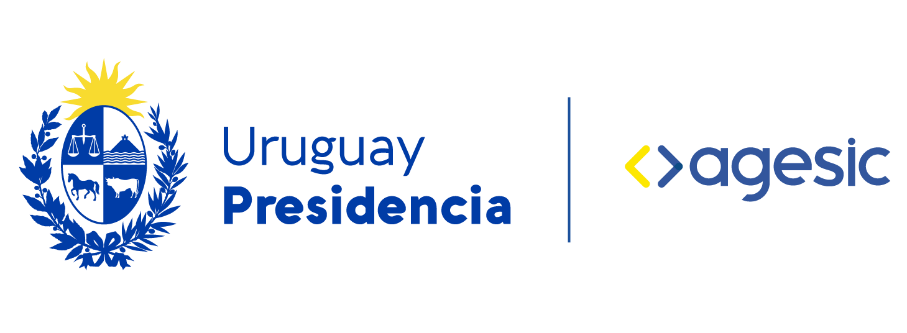 [Nombre del Organismo]
Versión [X]
Año [XXXX]Control de versionesControl de cambios[NOTA: todo lo que está entre corchetes rectos  [ ejemplo ] incluida esta NOTA, debe ser eliminada del documento que se presente, dado que son ayudas y no corresponde al contenido del documento]Objetivo[Describir brevemente el objetivo del Servicio Digital. ¿Para qué se hace?]Alcance[Incorporar qué se va a desarrollar y qué no se va a realizar (restricciones) junto con su explicación correspondiente. De esta manera se podrá tener en cuenta para futuras evoluciones del Servicio Digital.]Cambios evolutivos[En esta sección deberá documentarse cuáles son y qué consisten los cambios evolutivos que se incorporan en la versión del servicio digital que se documenta con respecto a la versión anterior]Cambios correctivos[En esta sección deberá documentarse cuáles son y qué consisten los cambios correctivos que se incorporan en la versión del servicio digital que se documenta con respecto a la versión anterior. Los cambios correctivos son aquellos motivados por la ocurrencia de errores detectados en ambiente de producción]Glosario[Incluir una breve definición de palabras técnicas o siglas que requieran ser aclaradas.]Referencias[Incluir las referencias normativas o documentales que se utilicen para la construcción del Servicio Digital.]Arquitectura del Servicio Digital[El diagrama explicativo debe contemplar las interacciones que el Servicio Digital realiza con otros actores/sistemas para completar su función. Por ejemplo, consumo de Web Services y su fuente, otros sistemas, PDI, otros Organismos, etc.Para construir el diagrama de arquitectura se sugiere utilizar UML, y especificar el diagrama de contexto con, al menos, la siguiente información: cómo interactúa el Servicio Digital con las personas, Organismos, Empresas y los sistemas,cuáles son los parámetros de esa interacción, mensajes que se envían y se reciben,datos que se obtienen o graban.]Requerimientos técnicos[En esta sección se muestra la ficha donde se deberán especificar los requerimientos técnicos del sistema, los cuales se pueden agrupar por áreas temáticas. A modo de ejemplo se muestra la siguiente ficha con los ítems mínimos necesarios para documentar.De acuerdo con la complejidad del Servicio Digital, se podrán agregar los ítems que se consideren necesarios para que los requerimientos técnicos queden claros y faciliten su sostenibilidad.Aquí debería incluirse requisitos de seguridad, firma digital, uso de usuario gub.uy, herramienta BPM utilizada para el desarrollo, entre otros requerimientos técnicos]Interfaces con otros servicios internos[En esta sección deben indicarse las interfaces y/o conexiones que el Servicio Digital tiene con otros servicios dentro del organismo. Si estas interfaces no son necesarias, indicarlo en este capítulo.]FechaVersiónDescripción/ModificacionesAutorRevisiónFechaResponsableDescripciónIDRT-xxx [Nombre de Requerimiento Técnico], siendo xxx un número correlativoRequerimientoDetallar requerimiento